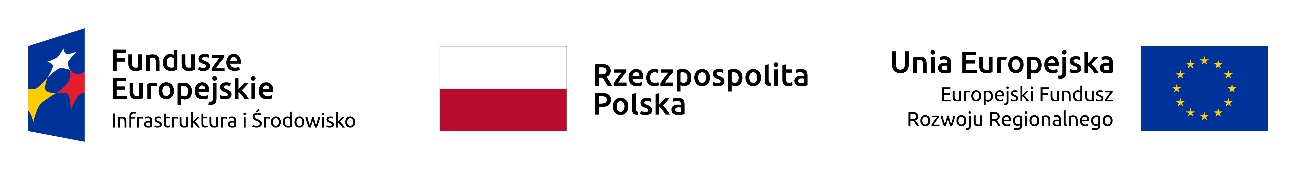 Opole, dnia 14.04.2023 r.ZO.2521-06/2023Wykonawcy w postępowaniuDotyczy: postępowania sektorowego, do którego przepisów ustawy z dnia 11.09.2019 r. Prawo zamówień publicznych (zwanej dalej: „Prawem") nie stosuje się ze względu na wartość przedmiotu zamówienia. Zamówienie udzielone zostanie na podstawie „Regulaminu udzielania zamówień Miejskiego Zakładu Komunikacyjnego Sp. z o. o. w Opolu” z uwzględnieniem wybranych zapisów Prawa, którego przedmiotem jest nadzór inwestorski dla umowy na roboty budowlane dla MZK Sp. z o.o. w Opolu.Zamówienie jest częścią projektu pn.: „Zakup autobusów elektrycznych wraz z niezbędną infrastrukturą do ich obsługi” współfinansowanego ze środków Funduszu Spójności w ramach Programu Operacyjnego Infrastruktura i Środowisko 2014 – 2020, Oś Priorytetowa  
XI- REACT-EU, Działanie 11.4 Transport miejski.Zawiadomienie o unieważnieniu postępowaniaMiejski Zakład Komunikacyjny Sp. z o. o. w Opolu, jako Zamawiający, na podstawie art. 255 ust. 6 Prawo zamówień publicznych, zawiadamia o unieważnieniu postępowania
z dnia 17.02.2023 r. (nr. sprawy: ZO.2521-06/2023), którego przedmiotem jest nadzór inwestorski dla umowy na roboty budowlane dla MZK Sp. z o.o. w Opolu.Zamawiający opisał w Specyfikacji Warunków Zamówienia zasady wniesienia zabezpieczenia należytego wykonania umowy w sposób rozbieżny z zasadami określonymi we wzorze umowy załączonym do postępowania wprowadzając Wykonawców w błąd. Zaistniały błąd uniemożliwił równe traktowanie Wykonawców biorących udział  
w postępowaniu. Ponowne zaproszenie do złożenia oferty w przedmiotowym zakresie zostanie przedstawione w najbliższym czasie.